VORLAGE FÜR DEN JÄHRLICHEN SCHULUNGSPLAN		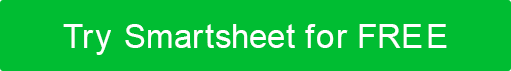 JÄHRLICHER AUSBILDUNGSPLAN INHALTSVERZEICHNISEINLEITUNGFügen Sie die Mission und Vision Ihres Unternehmens hinzu und beschreiben Sie Ihren Kundenstamm.HINTERGRUNDBeschreiben Sie die Art (en) der Bewertung des Schulungsbedarfs, die während dieses jährlichen Zyklus durchgeführt werden. Sie können beispielsweise einen individuellen Entwicklungsplan, eine organisatorische Bedarfsanalyse oder eine Umfrage zur Kundenzufriedenheit einbeziehen.KRITISCHER UND/ODER SOFORTIGER SCHULUNGSBEDARFListen Sie die kritischen oder unmittelbaren Schulungsanforderungen auf, die, wenn sie erfüllt werden, die größten direkten Auswirkungen auf Ihr Unternehmen haben.TRAININGSZIELE, -ZIELE, LEISTUNGSMETRIKEN UND -ERGEBNISSE Beschreiben Sie die Schulungsziele, Zielsetzungen, Leistungsmetriken und Ergebnisse Ihres Unternehmens. Ziele können sich von Jahr zu Jahr ändern, daher sollte Ihr jährlicher Überprüfungsprozess die Möglichkeit enthalten, frühere Ziele hinzuzufügen, zu ändern oder zu löschen. Um Ihren Fortschritt jedoch richtig einschätzen zu können, müssen Sie klare Metriken angeben, anhand derer Sie den Erfolg messen. Abhängig von der Organisation oder Absicht des Plans müssen Sie möglicherweise Daten in diesen Abschnitt aufnehmen.BETRIEBSMITTELListen Sie die Ressourcen – Budget und Personal – auf, die für die Umsetzung Ihres Schulungsplans erforderlich sind. Ein solides Verständnis dafür, wie sich Ihr Schulungsbedarf auf die Budget- und Ressourcenplanung auswirkt, ermöglicht es Ihnen, Projektkosten und -dauer erfolgreich zu prognostizieren und die zukünftige Planung zu verbessern. Sobald Sie alle Ihre Ressourcenanforderungen identifiziert haben, können Sie sie verschiedenen Rollen, Abteilungen oder Programmen zuweisen.KERNAUSBILDUNGSPROGRAMME, -PROJEKTE UND -AKTIVITÄTENListen Sie die wichtigsten Schulungsaktivitäten und -dienste auf, die von den einzelnen Schulungsfunktionen für Ihre Organisation bereitgestellt werden. Beschreiben Sie jede Trainingsaktivität in Bezug auf den "Fahrer" (ein Bedürfnis, das derzeit nicht erfüllt wird) und wie sich das Training auf diesen Bedarfsbereich auswirkt.OBLIGATORISCHE SCHULUNGListen Sie alle obligatorischen Schulungen auf, die in Ihrer Organisation erforderlich sind. (Obligatorische Schulungen können beispielsweise Compliance-Schulungen oder Schulungen umfassen, die durch Gesetze, Vorschriften, DOE-Richtlinien und/oder Vertragsmanagementverpflichtungen vorgeschrieben sind.)ZUSATZAUSBILDUNGListen Sie zusätzliche, nicht obligatorische Schulungen auf, die Sie anbieten.ZEITPLAN FÜR DIE ÜBERPRÜFUNGEntwerfen Sie einen Zeitplan für die regelmäßige Überprüfung und Überarbeitung aller Dokumentationen Ihrer Schulungen (z. B. individuelle Entwicklungspläne, Durchführung von Bedarfsanalysen usw.) sowie eine Bewertung des gesamten Schulungsprogramms.HINWEIS: Überarbeiten Ihres PlansSobald Sie Ihren grundlegenden jährlichen Schulungsplan abgeschlossen haben, stellen Sie sicher, dass regelmäßige Aktualisierungen, Überprüfungen und Überarbeitungen Teil Ihres gesamten strategischen Plans sind. Die kontinuierliche Aktualisierung Ihres jährlichen Schulungsplans hilft Ihnen, bestehende Prozesse zu verbessern, das Wachstum zu messen und Kompetenzen und Schwächen zu identifizieren. Letztendlich wird es auch Ihrer Organisation und Ihren Mitarbeitern helfen, zu wachsen. Möglicherweise müssen Sie den Plan sogar im ersten Jahr überarbeiten, um die allgemeinen Unternehmensziele besser zu unterstützen und neue Möglichkeiten zu nutzen. AnhangFügen Sie Gesundheits- und Sicherheitschecklisten, Diagramme und andere unterstützende Dokumente bei oder fügen Sie entsprechende Verfahren hinzu.  VORBEREITET VONTITELDATUMGENEHMIGT VONTITELDATUMVERSIONSGESCHICHTEVERSIONSGESCHICHTEVERSIONSGESCHICHTEVERSIONSGESCHICHTEVERSIONSGESCHICHTEVERSIONGENEHMIGT VONREVISIONSDATUMBESCHREIBUNG DER ÄNDERUNGVERFASSERKRITISCHER / UNMITTELBARER BEDARFAUSBILDUNGNOTIZENZIELOBJEKTIVLEISTUNGSMETRIKERGEBNISSCHULUNGSBUDGETSCHULUNG DES PERSONALSVOLLZEITÄQUIVALENTE (VZÄ)GESCHÄTZTE REISEGELDER FÜR SCHULUNGSPERSONALFAHRERTRAININGSPROGRAMM / PROJEKT / AKTIVITÄTOBLIGATORISCHE SCHULUNGABGESCHLOSSEN VONAUSBILDUNGDATUM(E) / UHRZEIT(E) ANGEBOTENLIEFERBARÜBERPRÜFUNGSDATUM / MEILENSTEINNAME DES DOKUMENTSBESCHREIBUNGORTVERZICHTSERKLÄRUNGAlle Artikel, Vorlagen oder Informationen, die von Smartsheet auf der Website bereitgestellt werden, dienen nur als Referenz. Obwohl wir uns bemühen, die Informationen auf dem neuesten Stand und korrekt zu halten, geben wir keine Zusicherungen oder Gewährleistungen jeglicher Art, weder ausdrücklich noch stillschweigend, über die Vollständigkeit, Genauigkeit, Zuverlässigkeit, Eignung oder Verfügbarkeit in Bezug auf die Website oder die auf der Website enthaltenen Informationen, Artikel, Vorlagen oder zugehörigen Grafiken. Jegliches Vertrauen, das Sie auf solche Informationen setzen, erfolgt daher ausschließlich auf Ihr eigenes Risiko.